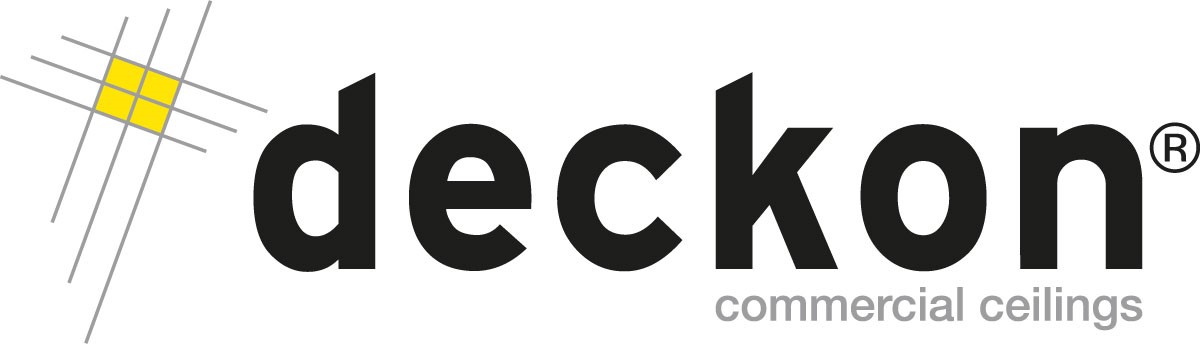 DECKON PREMIUM METAL CEILINGSLAY-IN SYSTEMDATASHEET Technical Info:Product                       : aluminium or galvanised steel Sizes	                       : 600x600mm, 300x600mm, 600x1200mm std Thickness                    : 0.50 - 0.70 mmSurface                       : electrostatic powder coated Perforation                  : none or 1.8-2.5mm hole diameter with 10-50-100mm bordure
Suspension sys            : hot dip galvanised steel, black  Edge detail                  : 20-30mm up-turns, as specified Fire Resistance            : class A as steel Color                          : RAL 9016, standard white Specification:Lay-in system, also called as “semi-concealed” is formed by allowing ceiling tiles lean on T15/24 as tees are visible but there is a shadow effect. All tiles are demountable manually without any special tool so that the system enables fast and easy access to the ceiling void. 

VISUAL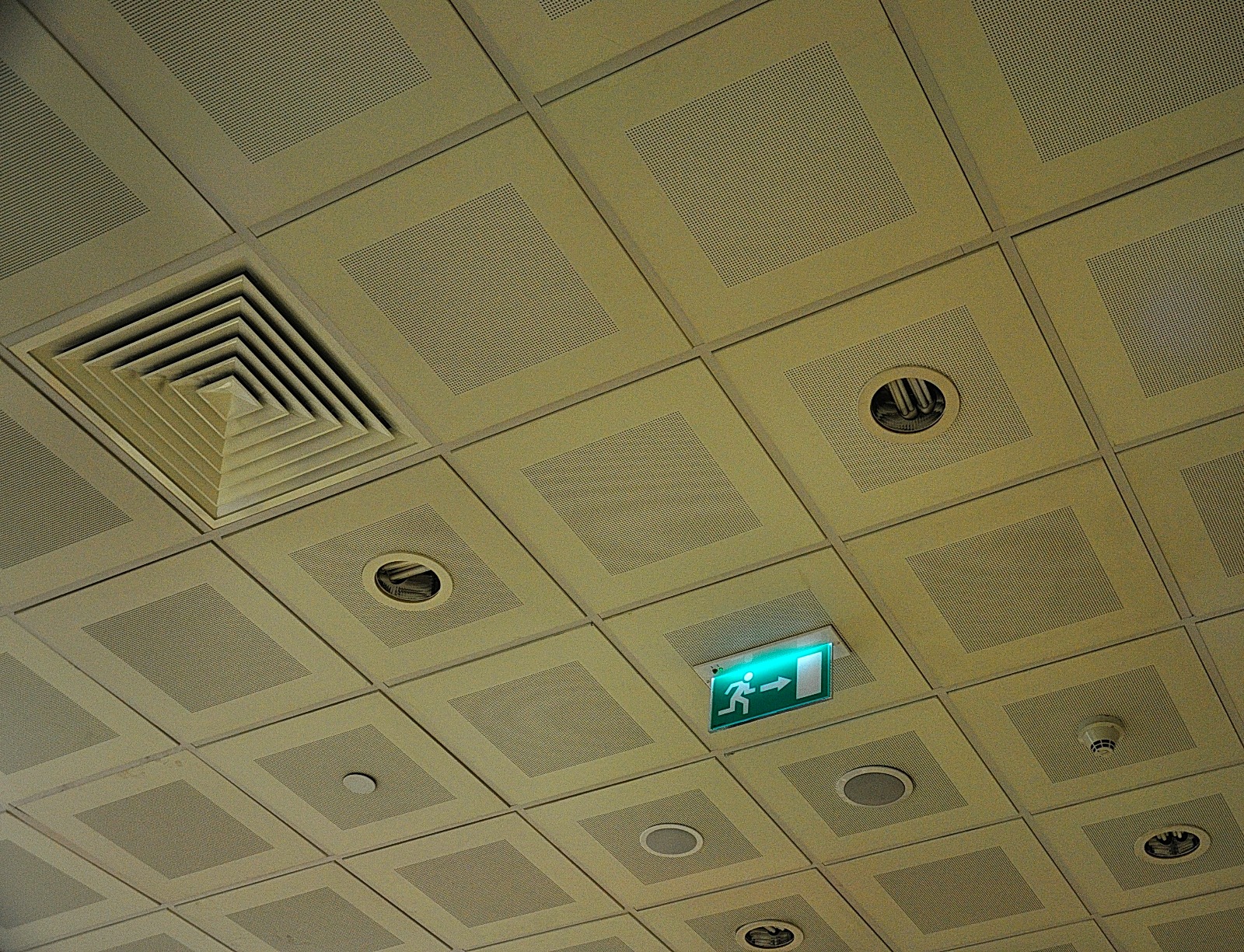 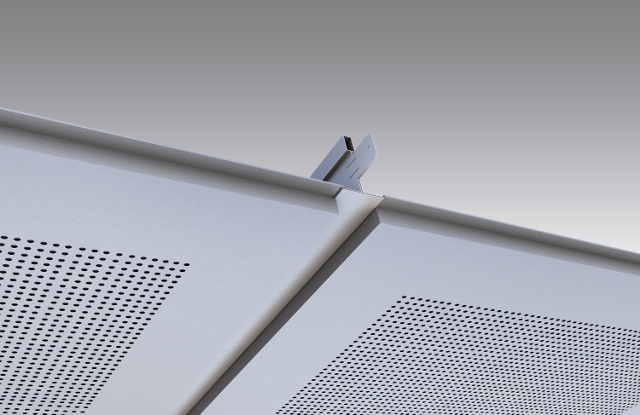 TECHNICAL DRAWINGS 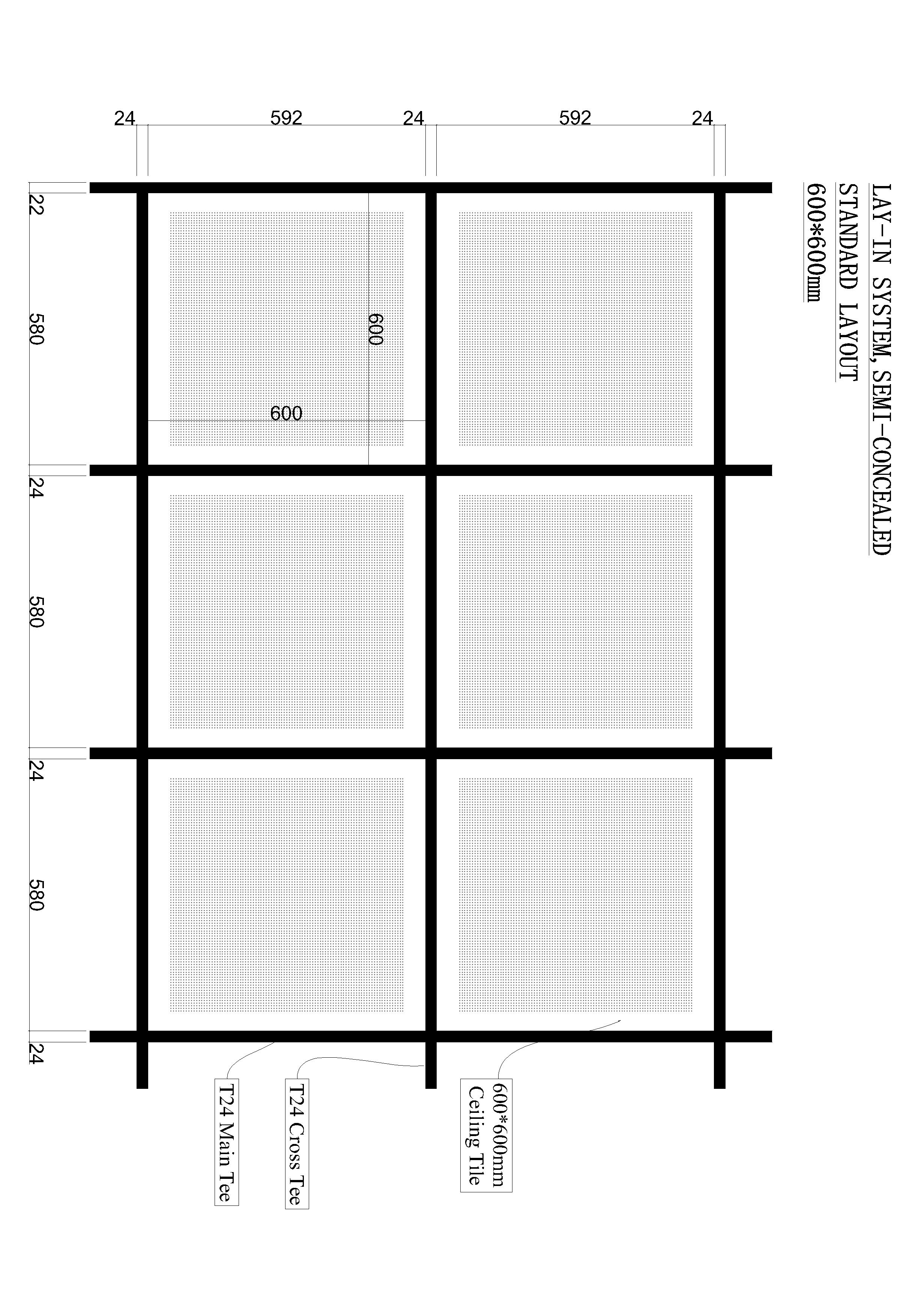 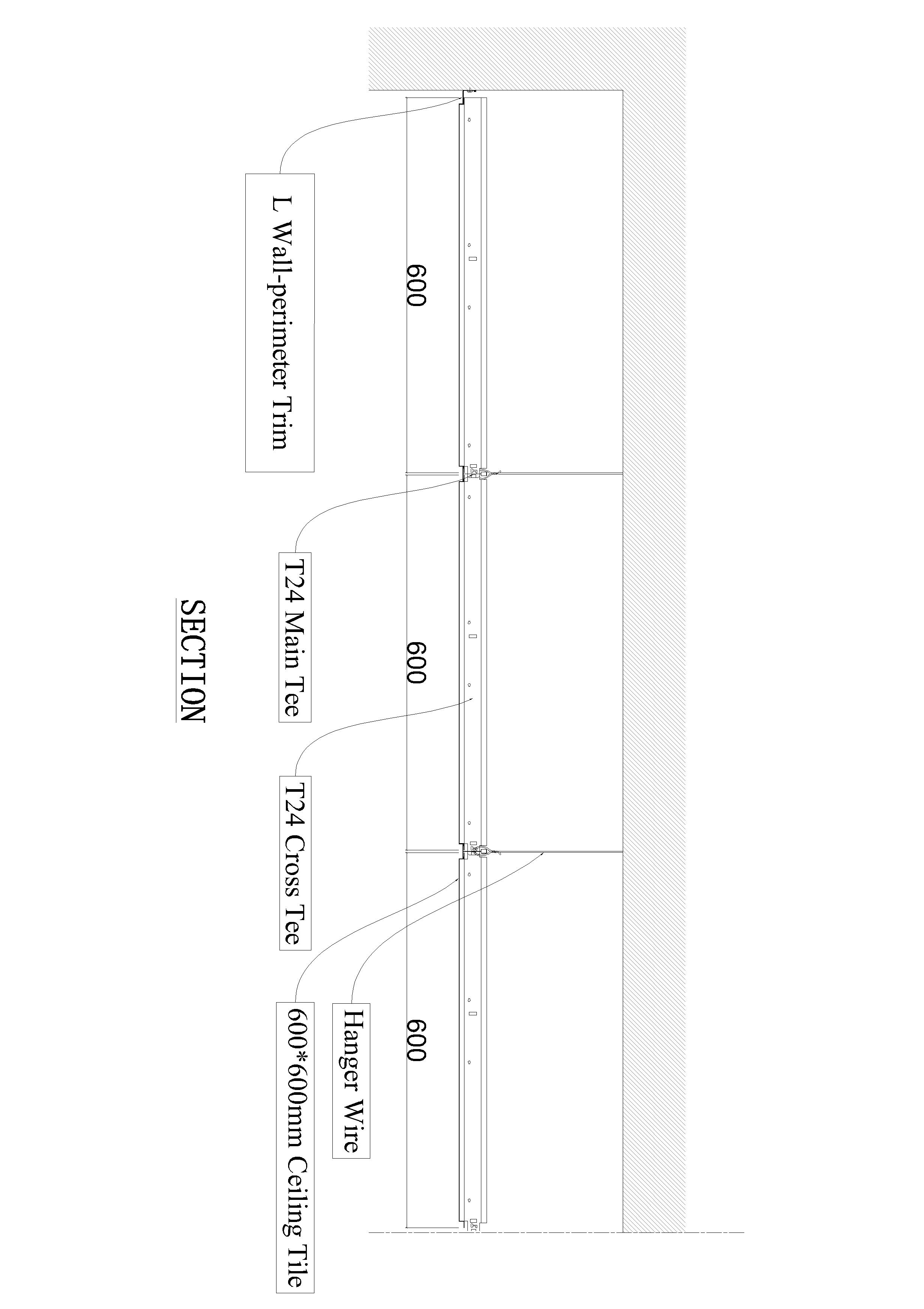 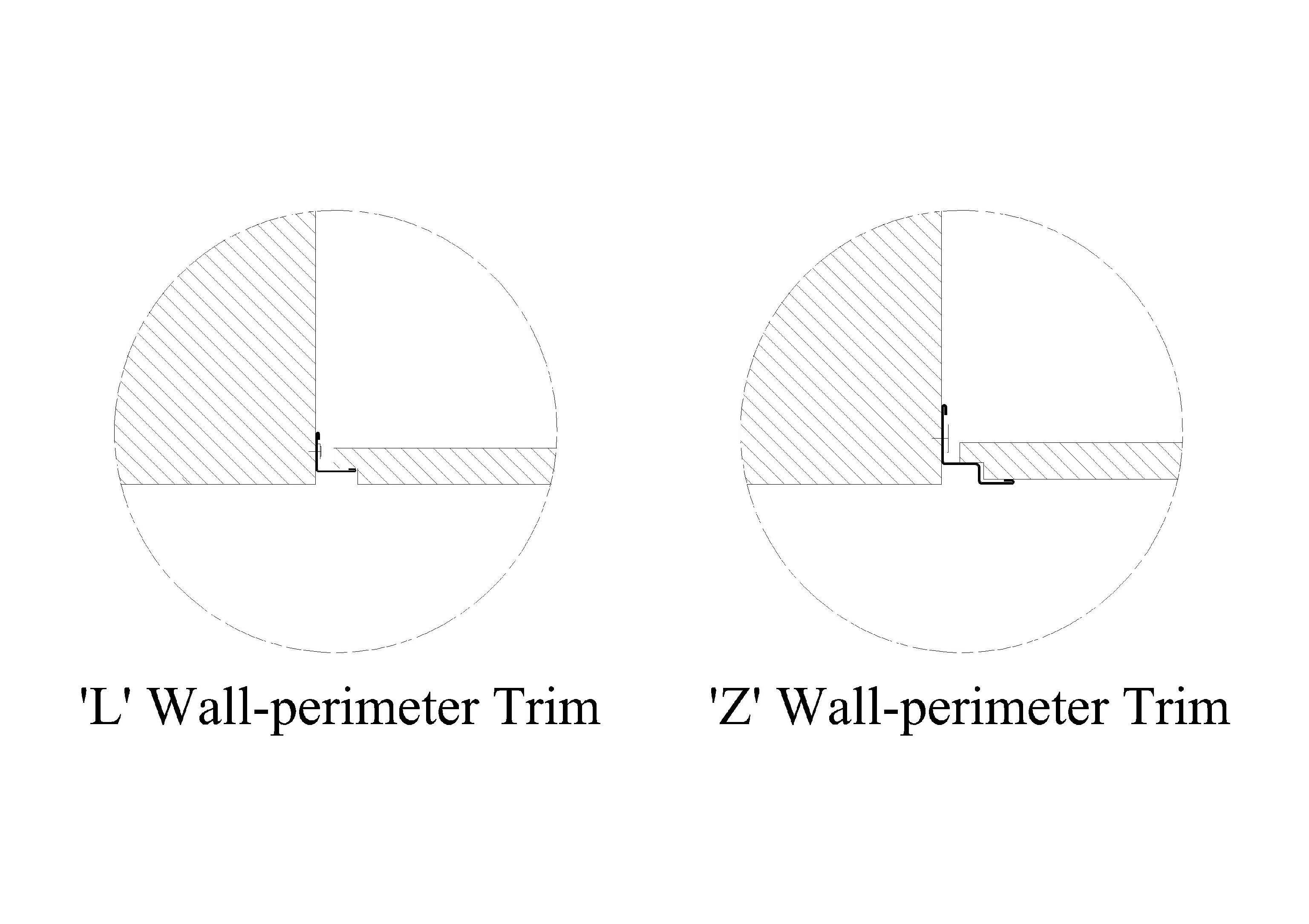 PERFORATIONS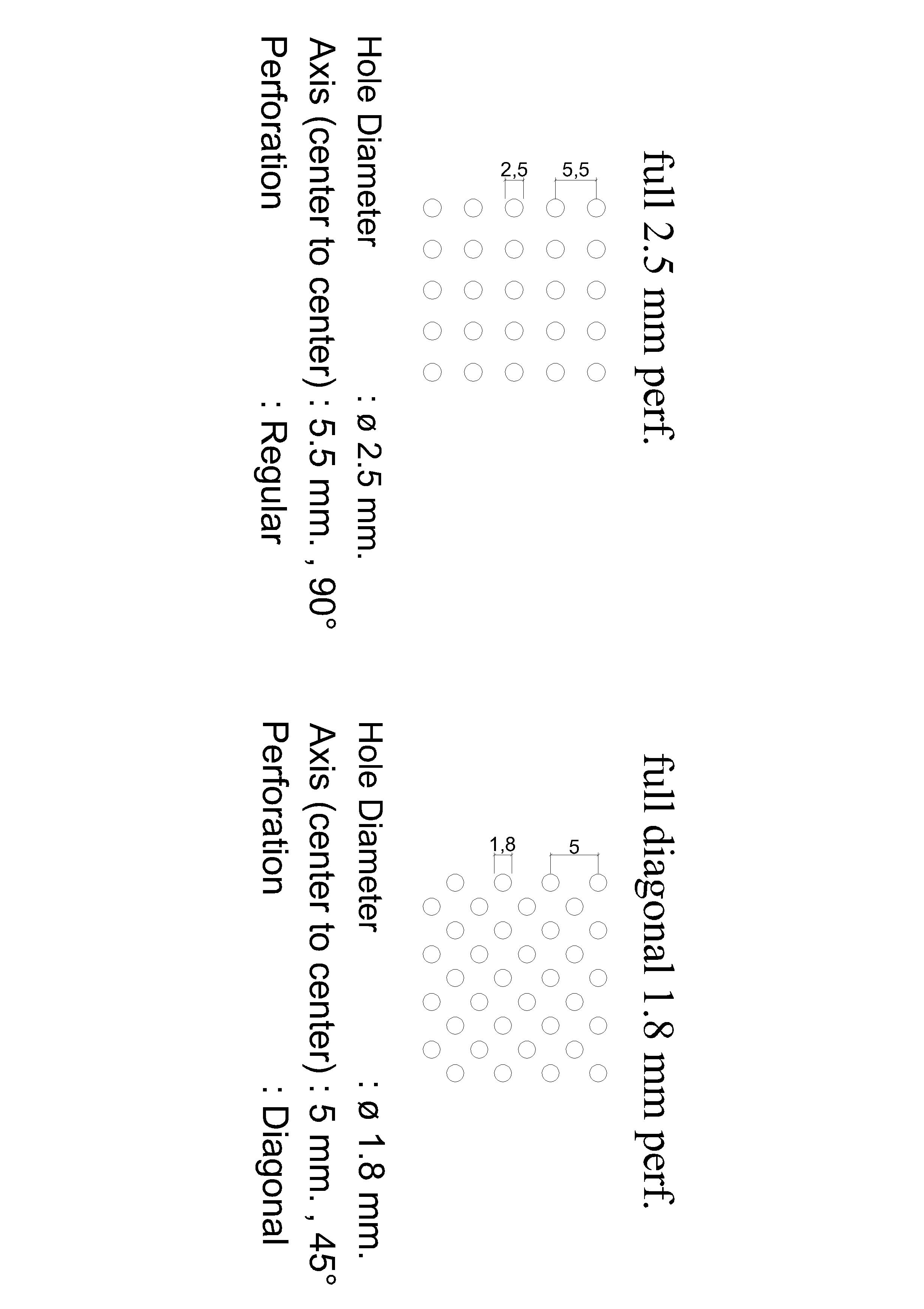 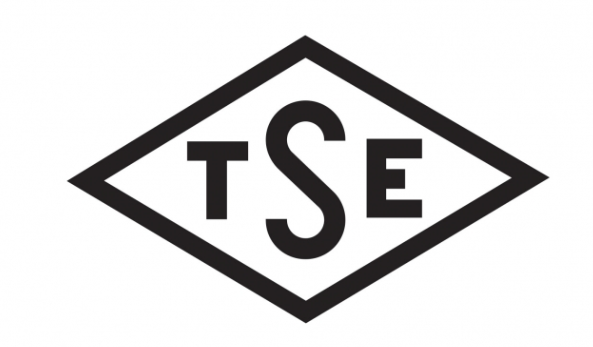 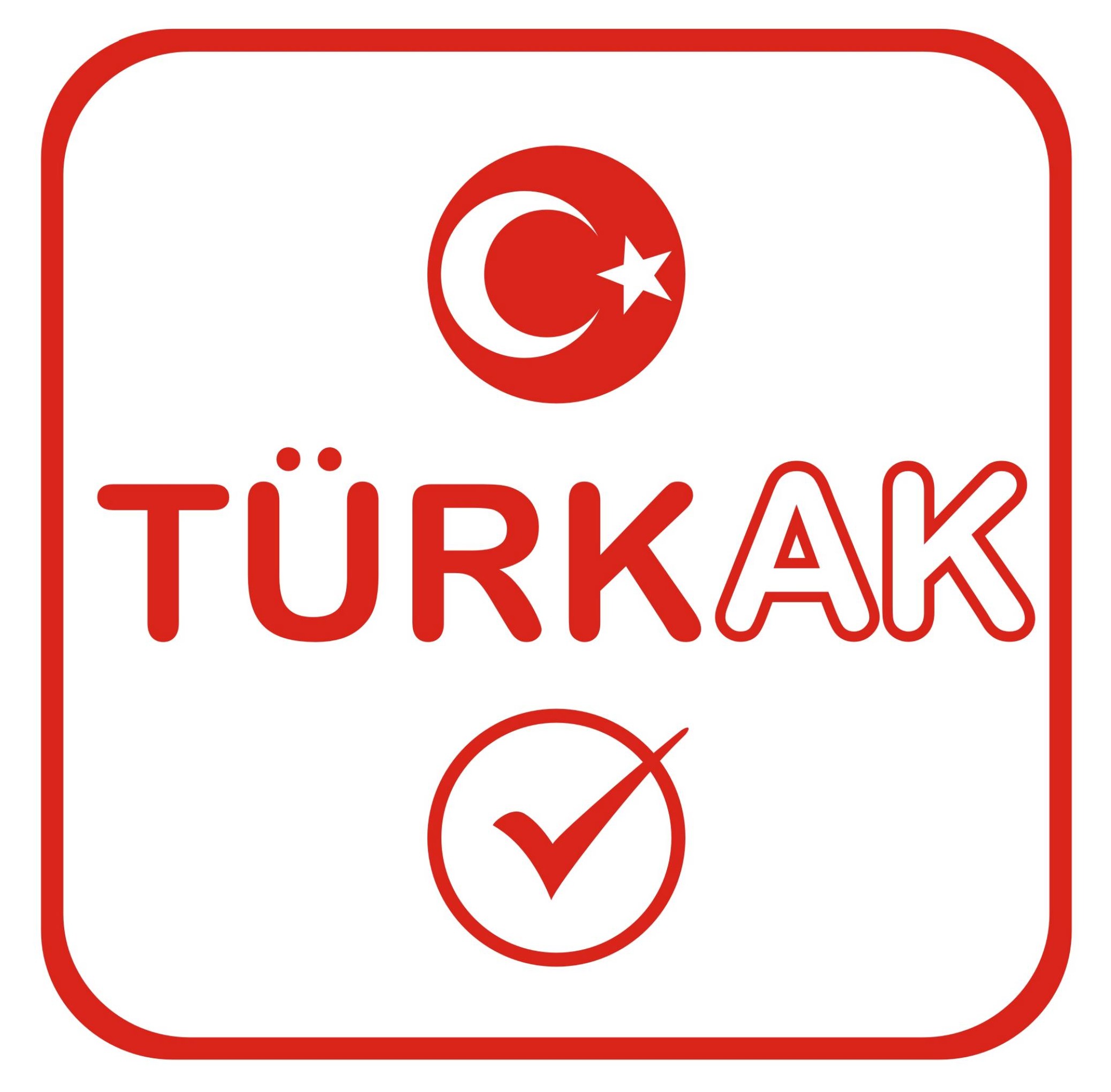 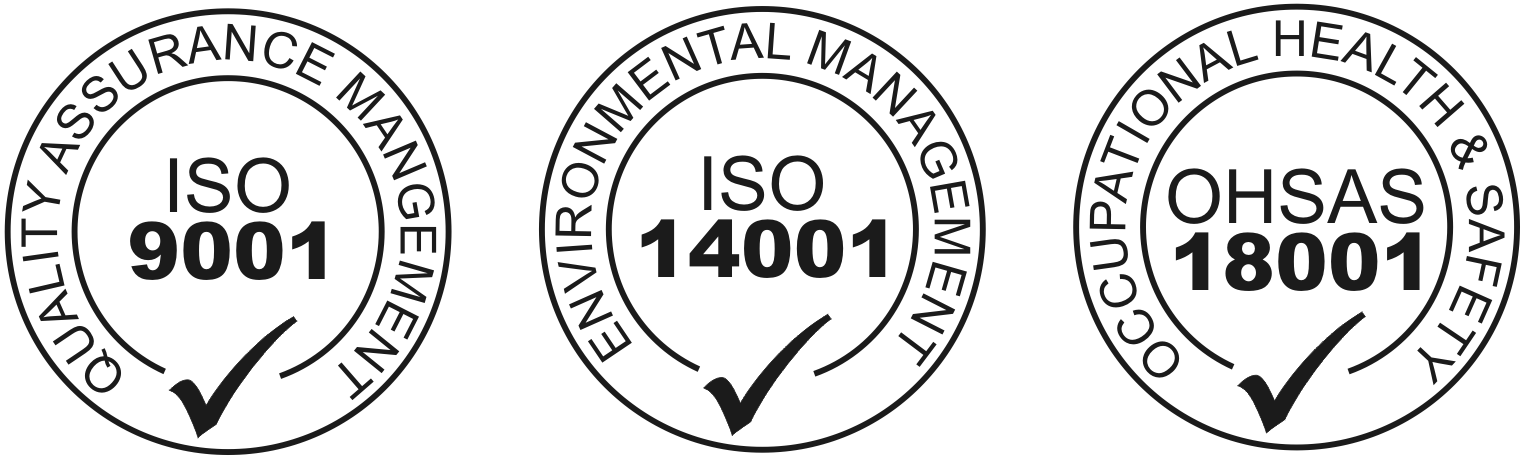 